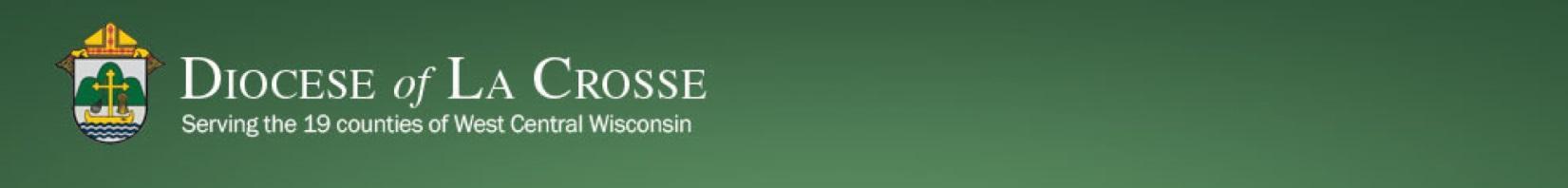 Chancery Bulletin - Vol. 9, No. 4.1 | April 9, 2024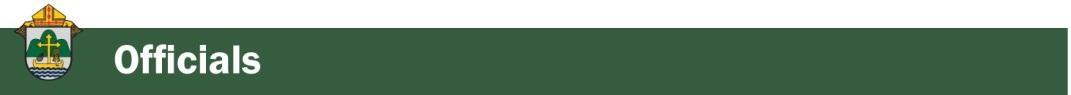 The Most Reverend William Patrick Callahan, Apostolic Administrator of the Diocese of La Crosse, makes the following announcements:The Reverend John A. Potaczek, Pastor of St. Peter Parish and St. Casimir Parish, both in Stevens Point, is also appointed Parochial Administrator of St. Adalbert Parish in Rosholt and St. Casimir Parish in Torun, effective April 3, 2024.  The Reverend Edward J. Shuttleworth, Pastor of St. Bronislava Parish in Plover, has resigned as Pastor and has been granted a leave of absence for reasons of health and discernment, effective April 1, 2024.The Reverend Juan Pedro Roblez Baltazar, Associate Pastor of St. Bronislava Parish in Plover and Chaplain to the Hispanic Community in the Plover area, has been placed on Administrative Leave, effective April 5, 2024.The Reverend Jeffrey W. Hennes, Pastor of St. Stephen Parish and St. Joseph Parish, both in Stevens Point, is also appointed Parochial Administrator of St. Bronislava Parish in Plover, effective April 1, 2024.<<Top >>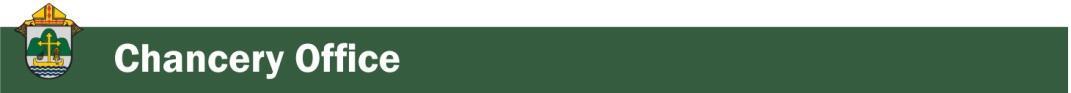 Chancellor Very Rev. William Dhein – 608.791.2655 | wdhein@diolc.orgNo items this week.<<Top >>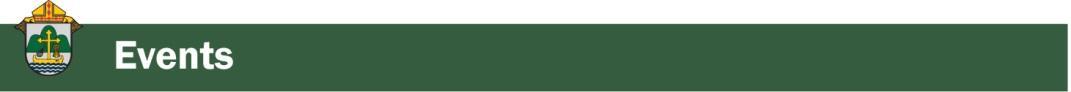 As of April 9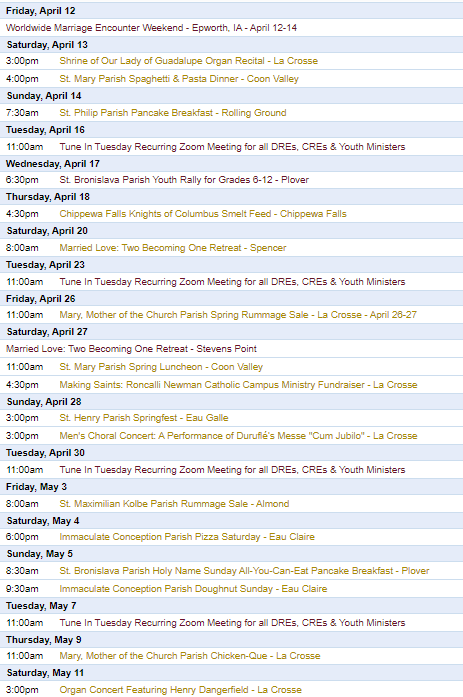 To have your parish events listed on the diocesan calendar, diolc.org/calendar, and in Catholic Life magazine, please send an email to datebook@diolc.org. Make sure you include the following details: date, beginning/ending times, event location, description, menu and cost, etc. If you have any questions, please call Pam Willer at 608.788.1524 for more information.<<Top >>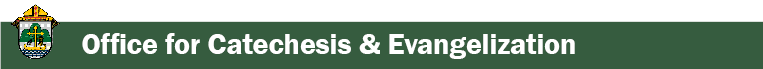 Director: Ann Lankford – 608.791.2658 | alankford@diolc.orgClergy: Employment Contract for DREs, CREs and/or Youth Ministers Catechetical Leaders:There are two formats of the employment contract for the parish catechetical leader—completed on the computer by filling in the boxes or a printed and typed or handwritten contract. Contact Ann Lankford to receive either of these contracts. It is suggested that contracts only be offered to full-time catechetical leaders who work 30 hours or more. Further, keep in mind that contracts are not an absolute necessity. All persons who work at the Diocesan Offices are at-will employees. Note: If the pastor would like information on the benefits to be offered in hiring a new catechetical leader working 30 hours or more, please contact Ann. If the pastor does not intend to renew a contract with any of the above-mentioned employees, contact Ann at your earliest convenience.Bulletin Announcements:“the Answer” Eucharistic Rally:  Be Part of This Amazing Day! | June 7 | La  Crosse Center
Do you desire more joy, hope and peace in your heart? God wants to shower you with His healing grace during this time of Eucharistic Revival. Join Catholics from around the Diocese and surrounding states on June 7th for “the Answer.” Be inspired by Bishop Battersby, Bishop Callahan, Bishop Barron and internationally-known speakers as we seek to encounter Jesus Christ in the Eucharist, His gift of Himself to us with unconditional love. For further details and to register, visit diolc.org/the-answer, or scan the QR code to the right.

A Minute with Jesus:
The Eucharist is the Risen Christ
On Easter, two disciples were leaving Jerusalem without hope as they believed that the Savior was dead. Jesus joined them as they walked but the disciples did not recognize Him as He now had a glorified body. The disciples were unable to interpret the events of Jesus’ passion and death because they did not understand the whole Story. Jesus explained the things concerning Himself from “all the Scriptures.” When Jesus was at the table with the disciples at Emmaus, they recognized Him upon receiving the Eucharist.
Let’s pray this right now and every day this week:  Lord, make my heart burn with a desire to read Your Word in Sacred Scripture.
This week, read how Jesus explained how He fulfilled the Old Testament in His passion, death and resurrection, and allowed the disciples to recognize Him in the breaking of the bread - the Eucharist - in Luke 24:13-35.

Bulletin editors: For upcoming weeks of proclamations entitled A Minute with Jesus, click here: diolc.org/eucharist/learn.

Monthly Email to Catechetical Leaders: 
The Office for Catechesis and Evangelization will email DREs, CREs, and Youth Ministers one time a month with information pertinent to them. Catechetical Leaders are asked to read the weekly Chancery Bulletin for important information from the other pastoral offices.

<<Top >>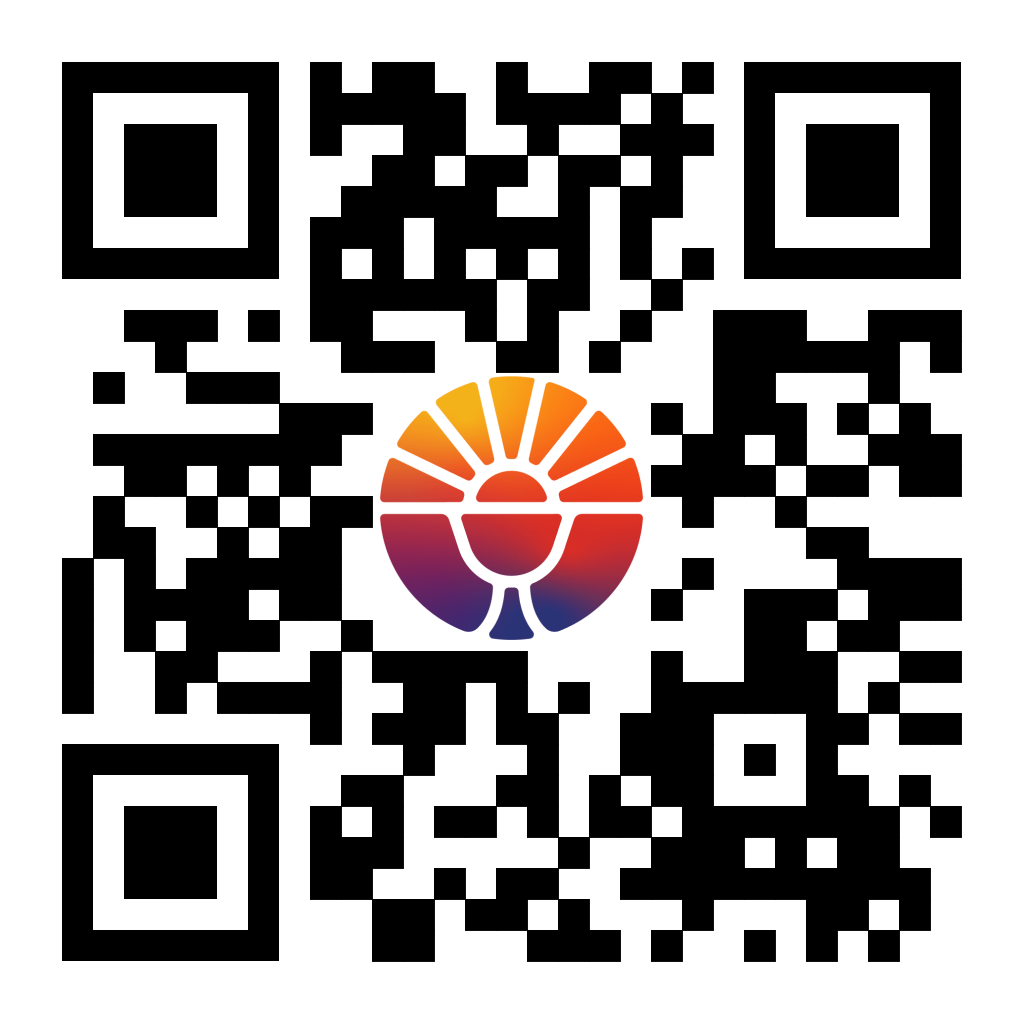 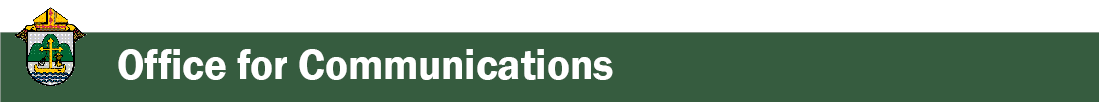 Director: Erik Archer– 608.791.2661 |  earcher@diolc.orgFull Department Flex in Publishing Two Bishop Transition Commemorative Issues:Our team is working on two new commemorative issues of Catholic Life! We will publish a legacy booklet celebrating Bishop Callahan’s episcopacy and a commemorative issue welcoming Bishop Gerard Battersby. There are two things you, your pastor and your parish can do:Are you interested in sharing a parish or deanery message of welcome or congratulations with Bishop Battersby in this special issue? This is customary and common with these types of issues. Contact pwiller@diolc.org quickly to reserve space.  Do you have a picture of Bishop Callahan at your parish or at an event that helps tell his story? Please email it to dbjornson@diolc.org for possible inclusion in our booklet.Robust National Eucharistic Pilgrimage Guide and Primer - 40 Page Special Issue:We are publishing a special issue dedicated solely to the National Eucharistic Pilgrimage (NEP). The magazine is a chronological walk-through of every day of the NEP’s and Jesus’ journey through our diocese. This provides every reader with an opportunity to encounter Him by outlining the daily celebrations and moments of stillness. The issue also includes an interview with Bishop Andrew Cozzens, (Chair of the USCCB’s Committee on Evangelization and Catechesis, leader of the National Eucharistic Revival and chairman of the board of the National Eucharistic Congress) articles from Father Paul Check, Father Guanella, Father Kizewski and more. This is the most robust issue we have ever published—it is jam-packed with content to “facilitate encounters with Christ” (our department’s mission statement).This issue of Catholic Life is the first of its kind and is a full surge toward the NEP - a once-in-a-lifetime event that we are blessed to have come through our own diocese and parishes. We are deeply grateful to the writers and parishes who carved out space and time to help build this intensive issue. It will arrive in mailboxes the final week of April and, containing maps, timelines and articles that frame and inspire, is a powerful primer. Thank you also to our incredible Pam Willer whose behind-the-scenes efforts make this all possible. She’s amazing.Parish Roundtables are Underway!:Thank you so much to the parishes hosting our roundtables and to everyone else for making time to attend. We will introduce Clint, our new, “Digital Evangelist and Marketing Specialist”—a position created in part to the feedback we received at parish roundtables, updating parishes on Flocknote, doing a “hands-on” exercise with Flocknote that creates a parish secretary group (another thing many parish secretaries have specifically requested) and more. Sister Donna will share updates on Flocknote and Father Pace will join us for several roundtables. We are a motley crew. Pray to Saint Anthony for us that we remember to bring all the items! The full schedule and details are located in the graphic at the end of this chancery bulletin. Computer and Network Safety: Verify Before Sending Money:Scammers consistently target parishes and parishioners, asking the recipient to send money via email. Even if the request sounds legitimate and comes from a contact you expect for a purpose you expect, always verify where you are sending money via some means other than email. The video shared at the link below and the QR code to the right provides an example where everything seemed legitimate, but was not. In our case, it probably wouldn’t be an attorney, but it could be an employee asking for their direct deposit information to be updated. An email alone is not enough to make this change. Call them on a known number or have them request the change in person. An email can initiate the conversation, but changes like this should be verified before the change is made.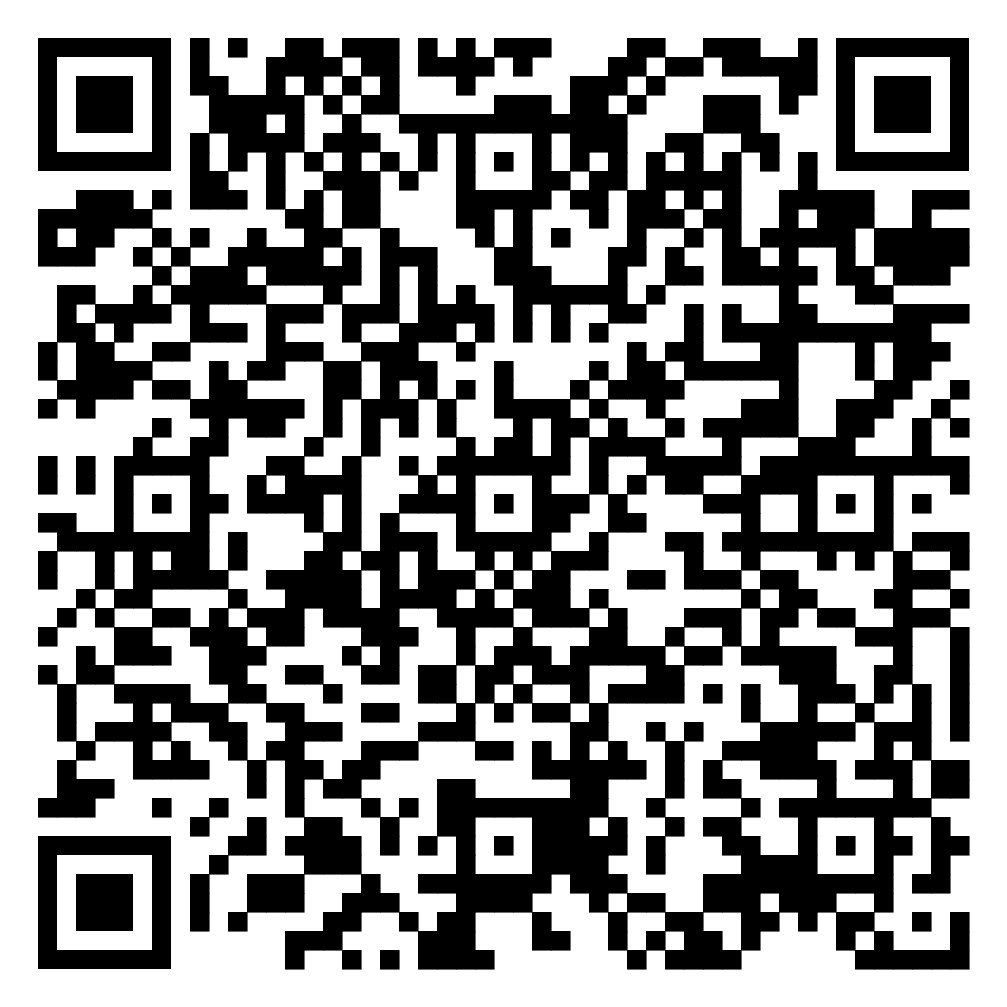 Please share this video with your parish staff and committee members. The video (using the QR code - easily copied and pasted) is an excellent inclusion in your parish bulletin to help teach about this vulnerability.videos.wizer-training.com/videos/3307348b31fa468499af87e9522c5ad5/<<Top >>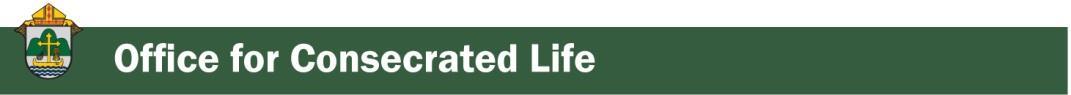 Director: Sr. Donna Krzmarzick, ISSM – 608.791.2690 | dkrzmarzick@diolc.orgNo items this week.<<Top >>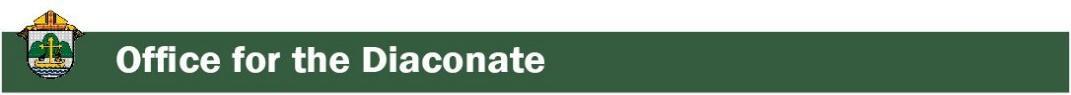 Director:  Deacon Robert Riedl – 608.791.2665 | rriedl@diolclergy.org No items this week.<<Top >>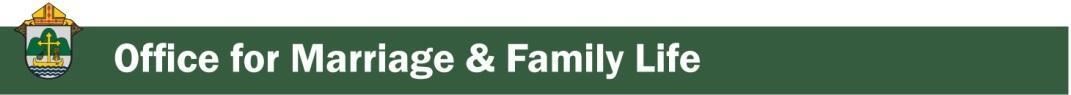 Director: Christopher Rogers – 608.791.2659 | crogers@diolc.org"the ANSWER" Eucharistic Rally! It's only two months away!Over the last few weeks, several of us have received comments from people around the diocese that they know nothing about "The Answer" Eucharistic Rally happening on June 7, 2024 at the La Crosse Center. Please remember that this is the most significant event we have ever done in our diocese. It truly is a historical moment for all of us. Your help in the parishes is vital to getting the word out to people. We ask that you please do the following:Check to ensure the posters we sent each parish are prominently displayed.The promotional pack that we sent to each parish also contained cards. Please be sure those are available at each meeting.Let's work together with catechists to ensure they are talking about the event in classes and sending information home to the parents. This collective effort is crucial in spreading the word about the rally.Work with all staff to discuss how they have been/how they will continue to promote this event.Be enthusiastic about including the invitation to this event in the announcements after Mass.Prayerfully consider reserving a bus and going together as a group from your parish - many parishes have already done this.<<Top >>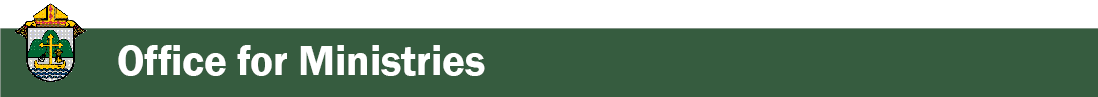 Director: Christopher Ruff – 608.791.0161 | cruff@diolc.orgNo items this week.<<Top >>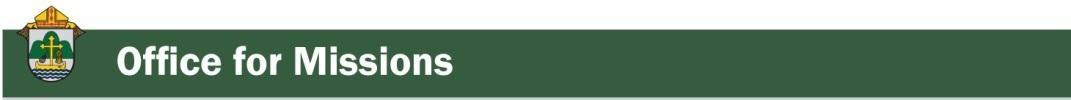 Director: Fr. Woodrow Pace – 608.791.2676 | wpace@diolc.orgNo items this week.<<Top >>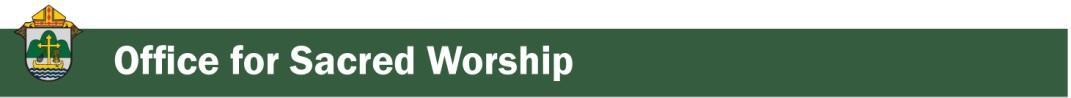 Director: Christopher Carstens – 608.791.0161 | ccarstens@diolc.orgNo items this week.<<Top >>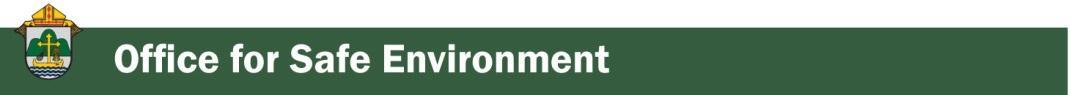 Director: Teresa Brown – 608.791.2679 | tbrown@diolc.orgDIOCESE OF LA CROSSE GUIDELINES FOR REPORTING INSTANCES OF CHILD ABUSE:The Diocese of La Crosse, through its policies and procedures, seeks to provide a prompt, appropriate and compassionate response to reporters of sexual abuse of a child by any diocesan agent (bishop, priest, deacon, employee, religious, vendor or volunteer). Anyone wishing to make a report of an allegation of sexual abuse should send that report to Mrs. Teresa Brown, Complaint Intake Agent, at the Diocese of La Crosse, P.O. Box 4004, La Crosse, WI 54602-4004. Alternatively, you can contact Mrs. Brown at 608.791.0179 or intakeagent@diolc.org. The reporting form is available through the Diocese of La Crosse Office of Safe Environment or on the diocesan website at: diolc.org/safe-environment/reporting. Individuals are also encouraged to take their reports directly to civil authorities. Copies of the diocesan policy are available through your local Parish and on the diocesan website. If you have any questions about the Diocese of La Crosse and the implementation of the Charter for the Protection of Children and Young People, please contact Teresa Brown, Diocese of La Crosse, at 608.791.2679 or tbrown@diolc.org.(Reminder) 2023-24 Safe Environment Reports Are Past Due:   
As of April 9th, 24 Parishes and one school have not sent their annual Safe Environment Report.  This report was due on March 1. Contact the Office of Safe Environment this week if you have not already done so to discuss your progress and expected completion date. April is National Child Abuse Prevention Month:
Go Blue Day – Friday, April 5, 2024. Wear your favorite blue in honor of your commitment to preventing child abuse. Post to social media with the hashtag #EveryChildNeedsAHero.Blue Sunday – Sunday, April 28, 2024:Honor child abuse prevention in your house of worship with these petition ideas:Pray that God brings an end to child abuse.Pray that children be taught their value and have the courage to speak out about any abuse they may be facing.Pray that God strengthens families, provides for their needs, and surrounds them with support and individuals who will teach and model good parenting skills.Pray for the victims who have come forward, to feel supported and loved as they heal from the wounds of abuse.Pray for strength and stamina for those who investigate and seek to eliminate child abuse in this county.Pray for growing openness toward collaboration and innovation in your community where the most vulnerable members are valued.Pray that your community be characterized by faith, hope, and love.“Children are not things to be molded, but are people to be unfolded.” - Jess Lair
<<Top >>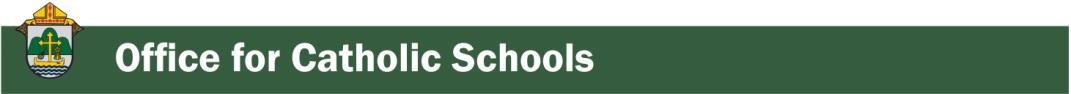 Superintendent: Thomas Reichenbacher – 608.788.7707 | treichenbacher@diolc.orgNo items this week.<<Top >>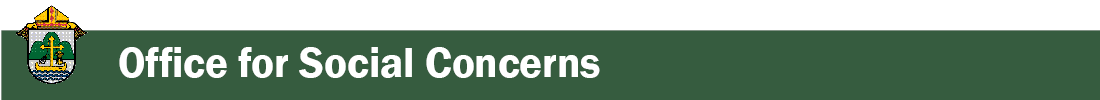 Director: Christopher Ruff – 608.791.0161 | cruff@diolc.orgFor Your Parish Bulletin:Russian Missile attacks strike Zaporizhzhia, Ukraine, near Chalice of Mercy’s hub.Please help Valentyna as her mission continues in the midst of war!Before returning to Ukraine in mid-February, Valentyna Pavsyukova, who founded Chalice of Mercy mission in Chippewa Falls in 2007, recorded a beautiful two-minute video appeal for continued prayers and financial support for the mission. See it at diolc.org/chalice-of-mercy, or scan the QR code to the right, and learn how you can help as she and others risk their lives in their mission to the suffering people of Ukraine! 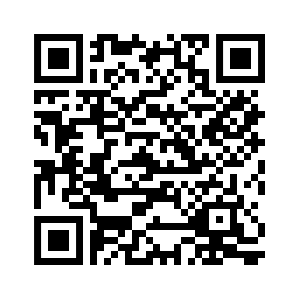 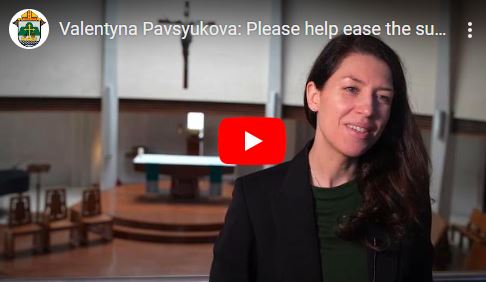 (Reminder) For Your Parish Bulletin:“Six Tips for Talking to ‘Pro-Choice People’ (What We’ve Learned from Talking to More than 5000)” |April 27 |St. James Parish, La Crosse
Come to a pro-life breakfast and talk featuring Emily Geiger, Director of Education & Outreach for the Equal Rights Institute (ERI). Emily is the former Co-President of Oles for Life at St. Olaf College, where she worked to transform campus culture using ERI’s apologetics to foster respectful and productive dialogues about abortion. A sought-after speaker, Emily frequently gives talks on college and high school campuses and for churches and conferences. She has also been interviewed on MSNBC, BBC Newsday, EWTN, Focus on the Family, Relevant Radio, and Christianity Today. To learn more and to register, visit diolc.org/respect-life or scan the QR code to the right.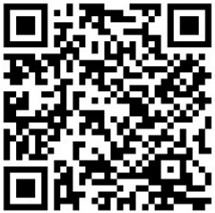 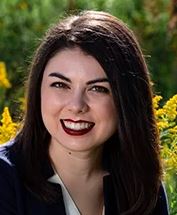 For Your Parish Bulletin:
Post-Abortion Healing Ministry Phone Line and Retreats
Do you know someone who is carrying the grief and sorrow of past abortions? Project Rachel Ministry offers a compassionate heart and confidential help. Call 608.860.6698 or email projectrachel@diolc.org.  There are also post-abortion healing retreats offered in the Diocese of Madison. For more information on the retreats, visit madisondiocese.org/rachel or use your smartphone’s camera to scan the QR code on the right.  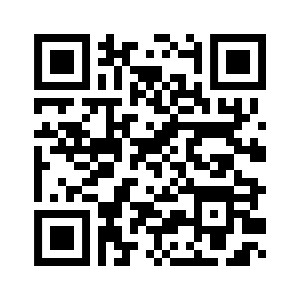 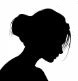 <<Top >>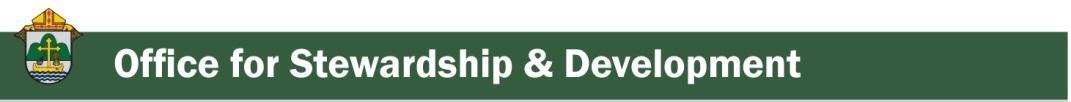 Director: Jeff Reiter – 608.791.2653 | jreiter@diolc.orgMagisterium AI Update:The website magisterium.com/ a Language Learning Model (LLM) dedicated to the Church Magisterial teachings has announced a major upgrade. You can read the details here: mailchi.mp/e613ba52fcce/big-ai-upgrades-vocalization-launch-of-vulgate-ai?e=9cc8497577. The Pontifical Oriental Institute will host an online free forum on 4/18/24 that you can attend if you wish to explore how AI currently serves the Church's mission, what further possibilities it offers, and why the Church's leadership in AI is crucial for our time.This website is a great resource for beginning research, answering questions quickly, and finding the Church’s source materials for its teachings. Inspired By The Spirit and Diocesan Annual Appeal:
We have become aware that parishes are again making and using copies of the pledge form. These are parish-specific, and for our electronic banking and gift-scanning process, the pledge form must meet particular specifications regarding size and QR location to be more efficient. Meeting these specifications helps keep costs down and ensures the correct parish and supporter get credit for that gift.If you need more pledge forms at no cost to the parish, please contact Sarah Komperud at skomperud@diolc.org; we will order more. Please allow 14 days for delivery. If you have any questions or concerns, please do not hesitate to contact our office.Stewardship Thoughts for April:
The concept of Stewardship is simply recognizing that everything, our entire existence, is a gift from God. When we recognize and accept this fact, we have no alternative but to be grateful for our gifts, develop them, and generously share them with others. It is about developing an attitude of gratitude.
  
Gifts are typically categorized as Time, Talents, and Treasure. How do you practice these in everyday life?
  
TIME—The most valuable resource. Time is finite: we only get so much time here - invest in your prayer life.Pray to God frequently throughout the day, every day.Don't just talk; listen and watch for God.Investing our time in good works is a form of prayer.TALENT—willingness to help others.Participate in parish ministries and other charitable good works.Accept responsibility for helping others.Afford others the chance to share their talents.TREASURE—generosity with your financial gifts.Generously return a portion of the money God has given you.Give cheerfully without expecting anything in return. No gift is too small or insignificant.Stewardship isn't some exclusive club: We are all stewards!Living a stewardship lifestyle involves a series of conversions—changes that soften our hearts and allow the Holy Spirit to enter and work through us.As the Body of Christ, we are to help each other strengthen our relationship with the Holy Trinity and with each other. The whole point of Stewardship is to help each other get to Heaven! Living a stewardship lifestyle:It takes time—time to pray.It is difficult, as it demands placing God first in all things and not putting other "gods" before God.It means taking risks—detaching ourselves from our time, comfort, possessions, and money. We must trust God and be generous with our gifts, especially those that mean the most to us.Stewardship requires action. Past generations' actions built the Church. It is our responsibility to develop and nurture our gifts for future generations.

Stewardship isn't easy, but it has tremendous rewards—Love, Peace, and Joy on earth and Eternal Life in Heaven!
  
Question: When you stand before God, and He asks what you have done with the gifts He has given you, how will you respond?Weekly Stewardship Quotes (shorter bulletin reflections):
April-June 2024diolc.org/wp-content/uploads/2024/02/Stewardship-Bulletin-Reflections-April-June-2024.docxSpanish Versiondiolc.org/wp-content/uploads/2024/02/Stewardship-Bulletin-Reflections-April-June-2024-Spanish.docx Weekly Stewardship Prayers of the Faithful:
April-June 2024diolc.org/wp-content/uploads/2024/02/Stewardship-Prayers-of-the-Faithful-April-June-2024.docxSpanish Versiondiolc.org/wp-content/uploads/2024/02/Stewardship-Prayers-of-the-Faithful-April-June-2024-Spanish.docx Stewardship Bulletin Reflections for Weekends:04/14/24diolc.org/wp-content/uploads/2024/03/04.14.24-stewardship-bulletin-announcements.pdf 04/21/24diolc.org/wp-content/uploads/2024/03/04.21.24-stewardship-bulletin-announcements.pdf 04/28/24diolc.org/wp-content/uploads/2024/03/04.28.24-stewardship-bulletin-announcements.pdf05/05/24diolc.org/wp-content/uploads/2024/04/05.05.24-stewardship-bulletin-announcements.pdf05/12/24diolc.org/wp-content/uploads/2024/04/05.12.24-stewardship-bulletin-announcements.pdf  Stewardship Homily Reflections:
Stewardship reflections for your homily development:For Weeks 04/14/24 - 5/05/24diolc.org/wp-content/uploads/2024/04/Homily-Guide-04.09.24.pdf Planned Giving – Leaving a Legacy, Wills, Bequest, and Endowments:
We have been entrusted with precious treasures passed down from our ancestors, and it's our responsibility to ensure that future generations can also enjoy the splendor and reverence of a well-maintained parish. One way to achieve this is by utilizing the Capital Campaign and providing information on Endowments, Trusts, and Bequests to the parishioners.Our Estate Planning Guide can help save hundreds of dollars in legal and financial estate planning costs. We have mailed out several hundred copies per individual request, and each Parish has received a copy. Please feel free to contact our office for additional copies.Visit diolclegacy.org, our Planned Giving website, to find calculators and more information, sign up for a newsletter, and request specific estate planning guides and information. Our website also provides instructions on how to do an IRA Rollover, the creation of Donor Advised Funds (DAF), Beneficiary Designations, and Stock Transfers. diolclegacy.org/?pageID=5Please contact Jeff Reiter at jreiter@diolc.org for more information on legacy giving, presentations, or ads for your Parish bulletin.<<Top >>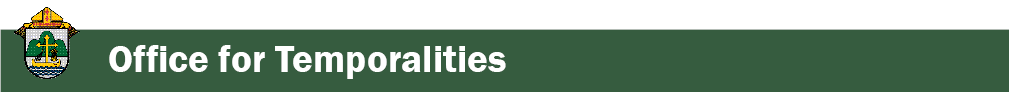 Diocesan Finance Officer: James Reider – 608.791.2668 | jreider@diolc.org Catholic Mutual Group (CMG) - Emergency Action Plans and Vehicle Safety Policy:
An Emergency Action Plan (EAP) is a written procedure detailing the appropriate response to various types of emergencies. An EAP is an essential component of an organization’s safety procedures. Creating an EAP and training employees on how to follow it can greatly reduce employee injuries and property damage and can ensure the safety of visitors in the event of an emergency. Please see this week's Risk Management Minute for tips on creating and implementing an Emergency Action Plan for your facilities. Catholic Mutual has also created a Catholic Mutual Cares document with a pre-established plan that can be utilized by parishes and schools to meet OSHA compliance. If you have any questions or need assistance with Emergency Action Plans or other risk concerns, please reach out to Ben Burrow with Catholic Mutual at 608.519.9890.  The Diocese of La Crosse takes pride in our record of driving safely. Although our history is exemplary, it is necessary to strive for the improvement of safety practices. The Diocese of La Crosse, in coordination with Catholic Mutual, has worked to update the Vehicle Safety Policy to better meet today’s transportation concerns. This policy standardizes the safety methods and procedures used at our schools and parishes. This policy applies to the operation of vehicles whether the vehicle is being driven by employees, clergy or volunteers. Please review the updated Vehicle Safety Policy. Catholic Mutual Group provides training in compliance with the updated Vehicle Safety Policy. Click CMG Connect to access the end-user instructions for accessing the training videos. If you have any questions related to this or other matters please reach out to Ben Burrow with Catholic Mutual at 608.519.9890.Health Enews from Catholic Mutual Group: Please click here for the March edition of CMG Health Enews.Catholic Unemployment Pay Program (CUPP) - Updated CUPP Policy Handbook:CUPP has updated its policy handbook. Click here to access the updated Handbook. You can also access the Handbook and the Poster for CUPP at cuppwi.org.  Please familiarize yourself with the policy.<<Top >>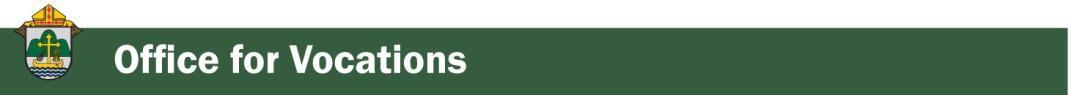 Director of Vocation Recruitment: Fr. Nate Kuhn – 608.791.2666 | nkuhn@diolc.orgPlease Include the Following Intercession for Vocations for your Sunday Prayers of the Faithful:
That those who feel a call to and desire for marriage, blessed single life,  priesthood or religious life may find the courage to say yes to what God asks of them.Consider Adding a Vocations Paragraph to Your Parish Bulletin:
Below is an example – they will be changed each week. Feel free to use any or all of them.Called to More:
What if there was more? What if I could be more? Sometimes we can look around and think that there isn’t anything more that can be offered to us, that this is the best I can get. We settle for something that leaves us feeling empty and hungering for more. Perhaps this is an opportunity to ask the Lord what He is calling you to do. As we turn to God in the midst of human mediocrity, we can find something that is eternally greater. Consider your vocation and where God may be leading you. Could it be a call to the priesthood? To begin the conversation or to inquire about what it means to be a priest, please contact me: Fr. Nate Kuhn, Director of Vocational Recruitment for the Diocese of La Crosse, 3710 East Ave. S., Box 4004, La Crosse, WI 54602. Or call me at 608.791.2667. God Bless You!<<Top >>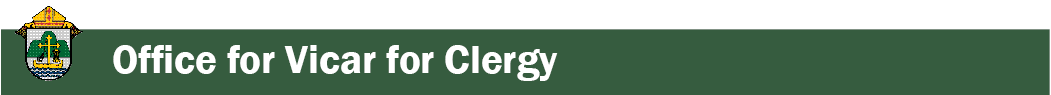 Director: Very Rev. Woodrow H. Pace – 608.791.2689 | wpace@diolc.org(Reminder) Annual Priest Retreat |April 22-26| Redemptorist Retreat Center, Oconomowoc:
This retreat is required for priests in their first five years following ordination and is an option for the annual canonical retreat for all other priests serving in the diocese. The speaker for the Priest Retreat is Fr. Bob Thorn. The theme of the retreat is Healing Ministry—helping others through trauma. There is no cost for the retreat outside of what is deducted from each participant’s Continuing Ed Fund. The retreat is scheduled during the Fourth Week of Easter, Monday noon through Friday, April 22-26, 2024, ending with the final Mass before lunch.  Please register at this link: Annual Priest Retreat. Add 1 registrant to the form and please supply the information requested in the drop-down menu. If there are no dietary restrictions, please enter “none.” If you want the room reserved beyond the retreat days, let us know. Please contact the Office of the Vicar for Clergy if you have any questions, at 608.791.2689.<<Top >>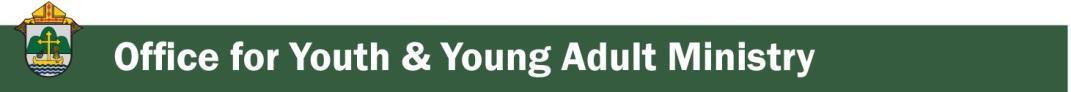 Director: Christopher Rogers – 608.791.2659 | crogers@diolc.orgDurand Deanery Rally |May 5 | St. Henry Parish Hall, Eau Galle, WI:Come out for a one-day retreat focused on fun, prayer, and discussion. You will hear nationally known Catholic speaker Chris Padget and amazing music from The Little Way. This event is for students in grades 7-12, and the cost is FREE! For more information and to register, contact Monica Heitman at joextemp@yahoo.com. (Reminder) Family Camp:A family Camp will take place at Crosswoods Camp in Mason, WI. The cost is $350 for a family of four, with an additional $30 for each person above that number. It starts on Friday afternoon to early evening and ends on Sunday at noon. The camp will take the families on adventures and include family-style meals, arts and crafts, prayer, faith talks, family time, bonfires, Mass, and great fellowship! Please contact Cheryl Kauffer at goshawkcpk@gmail.com for more information.(Reminder) Adventure Camp:We will have two weeks for your group to choose from. Week 1: June 23-28, 2024 and Week 2: July 7-12, 2024. These two weeks are for youth in grades 6-12. The cost is $430 per person (including adults) for an early bird registration (registered before June 10, 2024). After June 10, 2024, the regular price rises to $450 per person (including adults). For more information, including a downloadable poster and registration link, click here: diolc.org/yya/youth-opportunities/adventure-camp/.There will also be a STOW-Away week for high school students from July 28 to 31, 2024. The cost is $295 plus any parish fees. Please contact Chris Rogers if you are interested in participating in the STOW-Away Camp."the ANSWER" Eucharistic Rally! It's only two months away!Over the last few weeks, several of us have received comments from people around the diocese that they know nothing about "The Answer" Eucharistic Rally happening on June 7, 2024 at the La Crosse Center. Please remember that this is the most significant event we have ever done in our diocese. It truly is a historical moment for all of us. Your help in the parishes is vital to getting the word out to people. We ask that you please do the following:Check to ensure the posters we sent each parish are prominently displayed.The promotional pack that we sent to each parish also contained cards. Please be sure those are available at each meeting.Let's work together with catechists to ensure they are talking about the event in classes and sending information home to the parents. This collective effort is crucial in spreading the word about the rally.Work with all staff to discuss how they have been/how they will continue to promote this event.Be enthusiastic about including the invitation to this event in the announcements after Mass.Prayerfully consider reserving a bus and going together as a group from your parish - many parishes have already done this.<<Top >>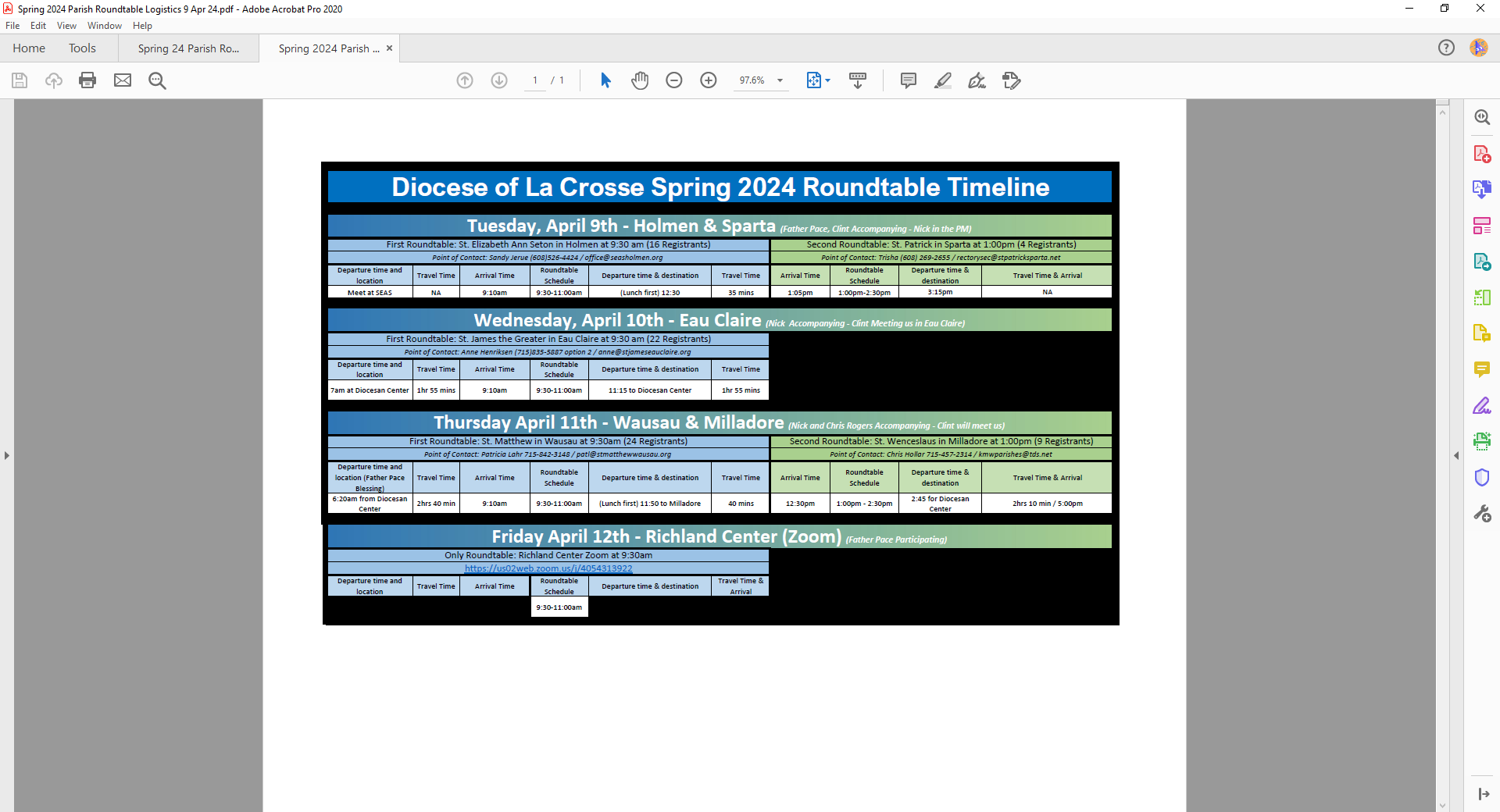 Diocese of La Crosse | 3710 East Ave S | La Crosse, WI 54601 | 608-788-7700To unsubscribe from this e-mail message contact mwilson@diolc.orgCatechesis & EvangelizationChanceryCommunicationsConsecrated LifeDiaconateMarriage & Family LifeMinistriesMission OfficeSacred WorshipSafe EnvironmentSchools OfficeSocial ConcernsStewardship and DevelopmentTemporalitiesVocationsVicar for ClergyYouth and Young Adult MinistryPast Chancery Bulletins